Учим текст песни «За Победу!»Музыка и слова Е. Гомоновой(детей старших и подготовительных групп детского сада)Шли солдаты на войну-за Победу!Отдавали жизнь свою-за Победу!Были смелыми в бою-за Победу!Их героями зовут.Припев:Парад, парад, парад Победы!Идут полки за рядом ряд.За ними танки и ракеты,И мы кричим: «Ура! Ура!»Над страной гремит салют-за Победу!Барабаны громко бьют-за Победу!И огонь всегда горит-за Победу!И к огню цветы несут.Припев.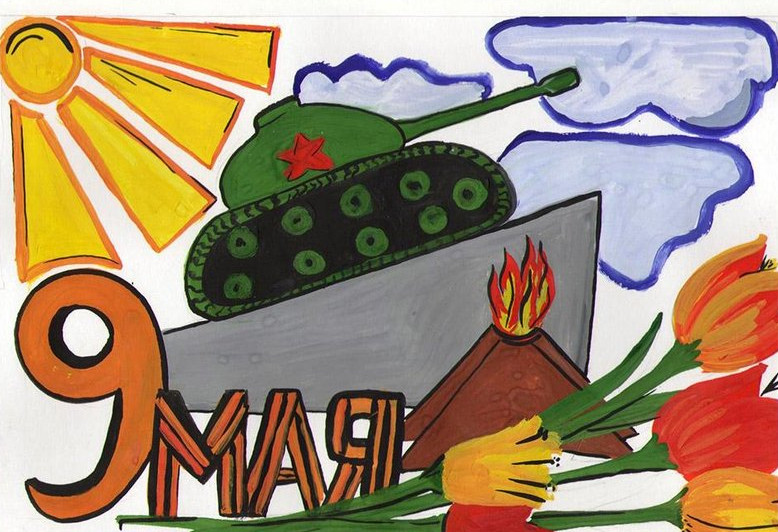 